ОЛИМПИАДА «ПОЗНАВАЙКА»ФИ участника_____________________________________________ФИО родителя_____________________________________________Возрастная  группа__________________________корпус______________Предлагаем ответить  на следующие задания!Задания для детейЗадание 1. Определи место звука С в словах (обозначить звук кругом): С о б а к а    К а п у с т а К о с м о с  Г л о б у с
Задание2. Определите количество слогов в словах: Задание3. Подставьте под слово красную карточку, в которой нет звука Ш, а зеленую, где есть звук Ш:Шапка     Жук      Подушка      Мышь       Жираф      ПылесосЗадание4. Д/ И «4-й лишний»  ( обведи лишнее)
 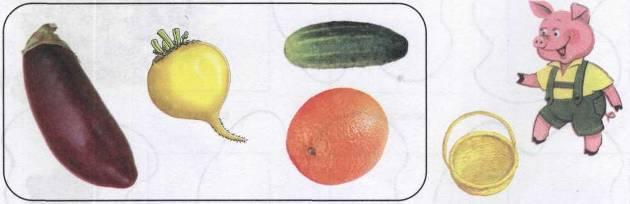 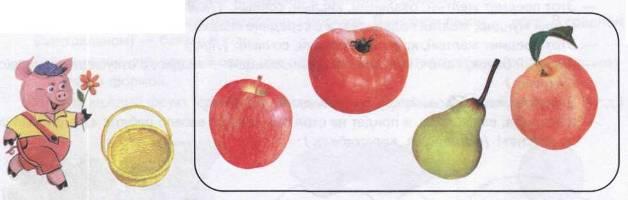 Задание 5. Прочитай слово по первым звукам 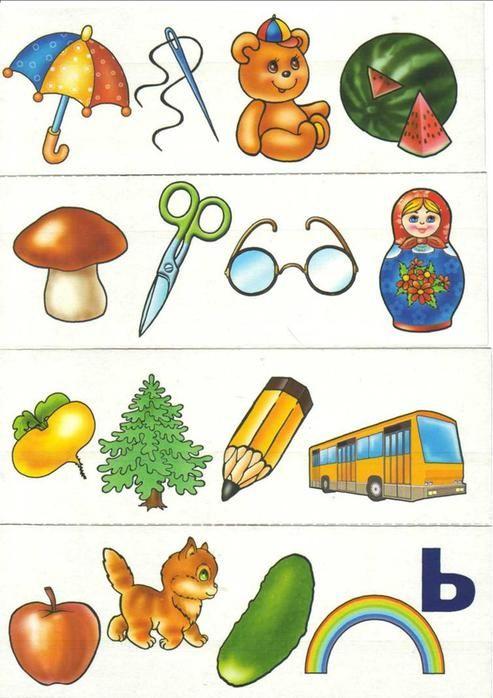 Задание 6. Добавь букву ( буквы) вместо точки, чтоб получилось словоЗадание7.  Произнеси слово, определи, сколько в нем звуков. Соедини с нужным домом. Закрась клеточку гласного звука.Задание 8 «Наоборот».Скажу я слово высоко. Вы отвечайте - низко,Скажу я слово далеко,Вы отвечайте - близко.1. Молодой – 2. Быстрый – 3. Начало – 4. Потолок –5. Мокрый – 6. Тихо – 7. Белый – 8. Широкий –9. Чистый – 10. Тёмный - Для родителейЗадание 1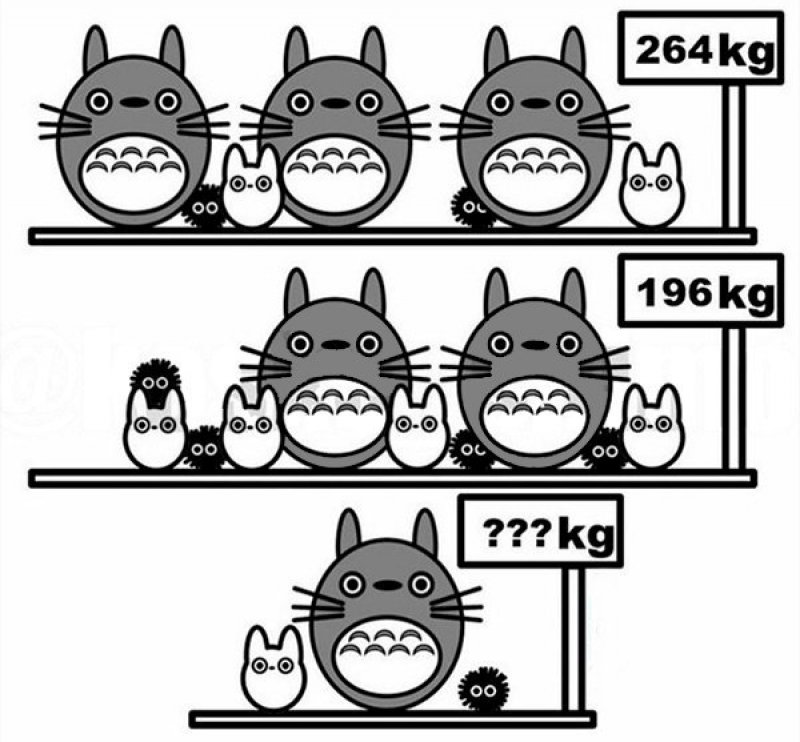 Ответ:_________Задание 2Построили многоэтажный дом. На 12 этаже живёт 11 человек, на 1 этаже 2 человека, а на остальных по 5 человек. Через неделю одна из кнопок лифта стёрлась, какая? Ответ:___________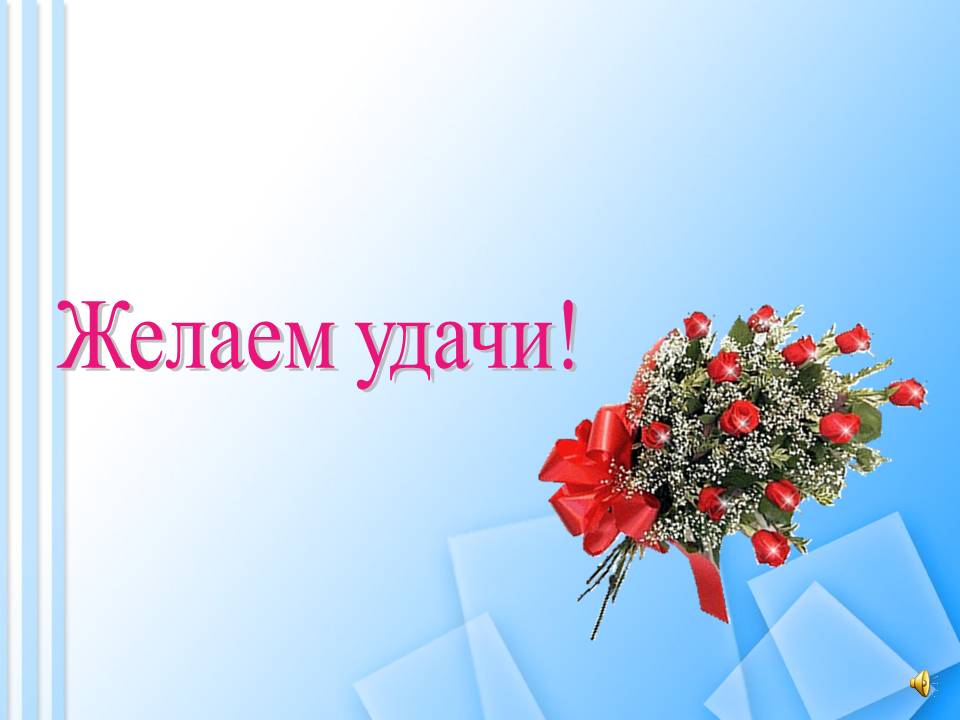 Кол-во слоговРакрыба ракета черепахаКО.ДО.РО.СО.МА..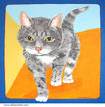 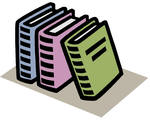 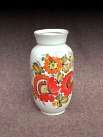 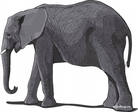 